מערך שיעור 9: רובוטיקהמהלך השיעור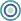 נושאי השיעורלולאת בקרה והוספת חיישני מגע לרובוט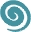 פיתוחחברת איטק בע"מ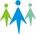 קהל יעדתלמידים בי"ס יסודי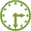 משך היחידה 2  ש"ש סביבת למידהכיתת מחשבים, מקרן ומסך, חיבור לאינטרנט.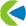 מטרות אופרטביותהלומדים יכירו את המושג "לולאת בקרה"הלומדים יבינו כיצד פועלת לולאת בקרה ואת פקודות הסקראץ' הנדרשות לממש אותההלומדים יתרגלו הפעלת תסריט המריץ לולאת בקרה על חיישן המגעהלומדים ירכיבו תוספת לדגם הרכב הבסיסי הכוללת חיישני מגע ופגושים קדמיים לשם זיהוי פגיעה במכשולים בדרך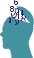 ידע מוקדם לשיעורהיכרות עם הרובוט וסביבת ה-ScratchX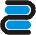 חומרי הוראה
(כתובים ומתוקשבים)מצגת מלווה שיעורסרטון הדרכה ביוטיוב להרכבת התוספת: https://youtu.be/8RANbT-Y648ציוד לרובוטיקהדגם הרובוט שהכינה כל קבוצה (כולל בטריה טעונה במלואה)כבל USB מן הערכה (אם אין חיבור אלחוטי ב-WIFI/BlueTooth)רכיבים מן הערכה לכל קבוצה הנדרשים להרכבת התוספת לדגם לפי ההוראות בתחילת סרטון ההדרכה (https://youtu.be/8RANbT-Y648)מהלך ההוראה זמן משוערתיאור הפעילותשקף 1,2
פתיחה והצגת נושא השיעור ותכולתו2 דק'שקף 3 חזרה ותזכורת3 דק'שקף 4לולאת בקרה – מהי ולמה צריך אותה?15 דק'לולאות הן "חזרות" על אותה קבוצת פקודות. בסקראץ' לולאות מריצות את סדרת הפקודות שגוררים לתוכן שוב ושוב, כך כשרשימת הפקודות מגיעה לסופה כל התהליך מתחיל שוב מתחילתו.לולאת בקרה בודקת בכל חזרה האם תנאי מסויים התקיים כדי לדעת אם נדרשת פעולה, ומבצעת אותה מיידית אם התנאי מתמלא.המוטיבציה לשימוש בלולאת בקרה – אם רוצים לעבוד עם חיישן יש לבצע כל הזמן בדיקה רצופה מה ערכיו הנוכחיים כדי שנוכל לפעול ברגע הנדרש לפי הצורך.למש יש צורך בלולאה הבודקת כל העת אם חיישן המגע נלחץ כדי לדעת באיזה רגע יש להפעיל את המנועים תזכורת – פקודת הכובע שלמדנו מממשת לולאת בקרה בתוכה. ברגע שגררנו פקודת כובע לשולחן העבודה מייד מתחילה לרוץ ברקע לולאת הבקרה הבודקת את מצבו של החיישן המתאים (פרמטר בפקודת הכובע), וכאשר התנאי המוגדר בפרמטרים של פקודת הכובע מתמלא, היא תריץ את כל הפקודות שצמודות מתחת לכובע . ההרצה תתבצע חד-פעמי לכל הפעלה, כלומר בכל פעם שמצבו של החיישן משתנה והתנאי מתקיים ירוצו הפקודות ברצף חד-פעמי.שקף 5לולאת לעולמים13 דק'פקודת לעולמים ממשפחת הבקרה מריצה את כל הפקודות שבגוף הלולאה (אותן גררנו לתוכה) שוב ושוב עד שהתכנית תסתיים (בלחיצה על התמרור האדום). שימו לב שבסקראץ' ניתן בעיקרון "לשבור" לולאת לעולמים באמצעות פקודת "עצור תסריט זה" אך כרגע לא נכנס לנושא זה כדי להבהיר ולתרגל את נושא הריצה החוזרת לעולמים.מה שהופך לולאה רגילה ללולאת בקרה זה הרצת תנאי הבודק את מצבו הנוכחי של החיישן, וביצוע הפעולות בהתאם לתוצאת הבדיקה. כלומר הלולאה תהפוך להיות לולאת בקרה כאשר נוסיף לגוף הלולאה תנאי שיבדוק את החיישן ויבצע את הפקודות רק כאשר התנאי מתקיים.שקף 6בדיקת התנאי עבור החיישן14 דק'פקודת התנאי ממשפחת בקרה בודקת את התנאי ורק אם הוא מתקיים תריץ את רשימת הפקודות שגררנו פנימה. תנאי בסקראץ' נראה כמשושה, ומתאים לפרמטר התנאי שנמצא בפקודת בדיקת התנאי "אם אז".תנאי בדיקת החיישן הדיגיטלי נראה כמשושה וניתן לגרור אותו ישירות לפקודת בדיקת התנאי "אם אז". התנאי מקבל כפרמטרים את סוג החיישן (מרשימת החיישנים הדיגיטלים) ואת כניסת הקלט אליה חיברנו את החיישן (I1-I8), ובודק האם מצב החיישן המחובר לכניסה "סגור" – כלומר האם הוא מחזיר כרגע לבקר "1" מכיוון שהמעגל החשמלי שלו סגור. בחיישן המגע פירוש הדבר שהחיישן לחוץ כרגע.שקף 7חיבור הרובוט למחשב3 דק'ר' שקף 5 במערך שיעור 3 לפירוטשקף 8לולאת בקרה - תרגול15 דק'המטלה: השתמשו בלולאת בקרה ונגנו צליל בבקר כאשר לוחצים על הכפתור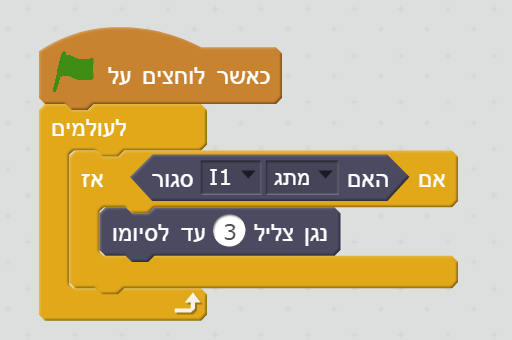 דיון:מה יקרה אם נבצע את בדיקת התנאי כשאינו עטוף בלולאת לעולמים? התנאי יבוצע פעם אחת בלבד ברגע שהתכנית מתחילה ואז התכנית תסתיים. אם אין לולאה המריצה את בדיקת החיישן באופן רצוף לא נוכל לעבוד בצורה תקינה עם הרובוט כי התכנית תסתיים באופן מיידי.מה ההבדל בין פקודת הכובע ללולאת הבקרה? פקודת הכובע תפעל כאשר מצבו של החיישן משתנה (הכפתור נלחץ) ותריץ את הפקודות שבה פעם אחת עד לזיהוי הבא של השינוי המבוקש (הלחיצה הבאה). לולאת בקרה בודקת כל הזמן את מצבו של החיישן לכן הפקודות שבה ירוצו שוב ושוב כל עוד מצבו של החיישן עונה על התנאי - כלומר כל עוד הכפתור לחוץ הפקודות שבו ירוצו שוב ושוב כי התנאי יבדק מייד עם סיום כל הרצה הלולאה אינסופית.מה ההבדל בשימוש בפקודת "נגן צליל" מול פקודת "נגן צליל עד לסיומו"? מכיוון שהלולאה רצה ברציפות אם לא נמתין לסיום הצליל הלולאה תחזור שוב לבדיקת התנאי, ושוב תכנס לגוף הלולאה כי הכפתור לחוץ ותתחיל שוב לנגן את הצלילץ כלומר נשמע רק את תחילת הצליל שוב ושוב עד לשחרור הכפתור.שקף 9הוספת חיישני מגע לרובוט20 דק'חלקו לילדים את החלקים שהכנתם מבעוד מועד והפעילו את הקישו לסרטון ההדרכה. שימו לב: הסרטון יתחיל לעבוד לאחר חלק ההכנה הראשוני בו מוצגות השקיות בערכה מהן נלקחו החלקים הנדרשים.יתכן שהילדים לא יספיקו לבנות את התוספת לרובוט עד תום השיעור. חשוב להכין מראש את הקופסאות לקבוצות השונות כדי שהילדים יוכלו לאחסן בצורה מסודרת את החלקים שנותרו לכל רובוט עד לשיעור הבא.שקף 10סדר וניקיון5ד'סדר וניקיון